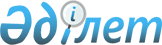 О внесении изменений в распоряжение Премьер-Министра Республики Казахстан от 17 ноября 2005 года № 325-рРаспоряжение Премьер-Министра Республики Казахстан от 14 октября 2008 года № 257-р



      Внести в 
 распоряжение 
 Премьер-Министра Республики Казахстан от 17 ноября 2005 года № 325-р "О Плане мероприятий по переходу на европейские авиационные требования отрасли гражданской авиации Республики Казахстан в период до 2008 года" следующие изменения:





      в Плане мероприятий по переходу на европейские авиационные требования отрасли гражданской авиации Республики Казахстан в период до 2008 года, утвержденном указанным распоряжением:





      строки, порядковые номера 14, 15, изложить в новой редакции:

"

                                                                    ".


      Премьер-Министр                            К. Масимов


					© 2012. РГП на ПХВ «Институт законодательства и правовой информации Республики Казахстан» Министерства юстиции Республики Казахстан
				
14.

Подготовка и



внесение мате-



риалов для



учета и реги-



страции в



реестре Госу-



дарственной



системы техни-



ческого регу-



лирования Рес-



публики Казах-



стан JAR - 66,



JAR - 145, JAR



- 147, JAR FCL



1, JAR FCL 2,



JAR - 21

Внесение



соответствующих



требований в реестр Госу-



дарственной



системы техни-



ческого регу-



лирования



Республики



Казахстан

МТК, МИТ

До 30



октября



2008 года

75,7

Республи-



канский



бюджет

15.

Подготовка и



внесение мате-



риалов учета и



регистрации в



реестре Госу-



дарственной



системы техни-



ческого регули-



рования Респу-



блики Казахстан



стандартов и



правил для:



деятельности



аэродромов;



служб контроля



воздушным



движением

Внесение



соответствующих



требований в



реестр Госу-



дарственной



системы техни-



ческого регу-



лирования



Республики



Казахстан

МТК, МИТ

До 10



декабря



2008 года

75,6

Республи-



канский



бюджет
